Kopieerblad 4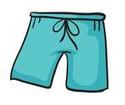 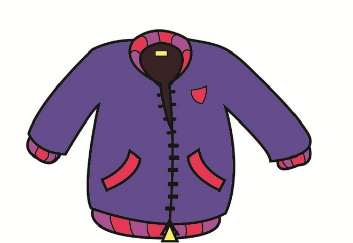 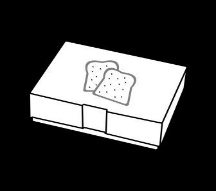 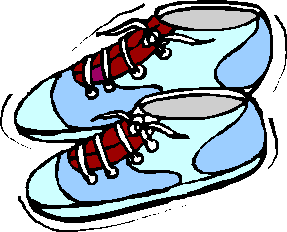 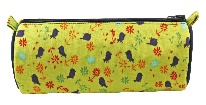 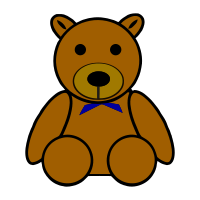 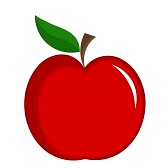 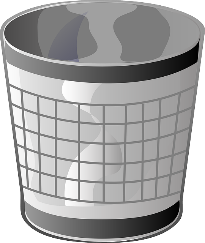 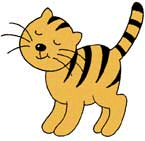 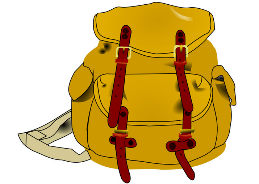 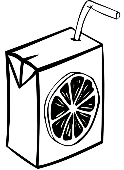 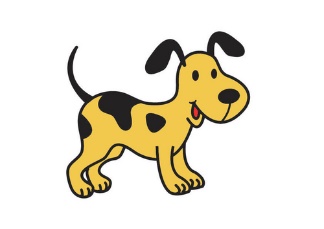 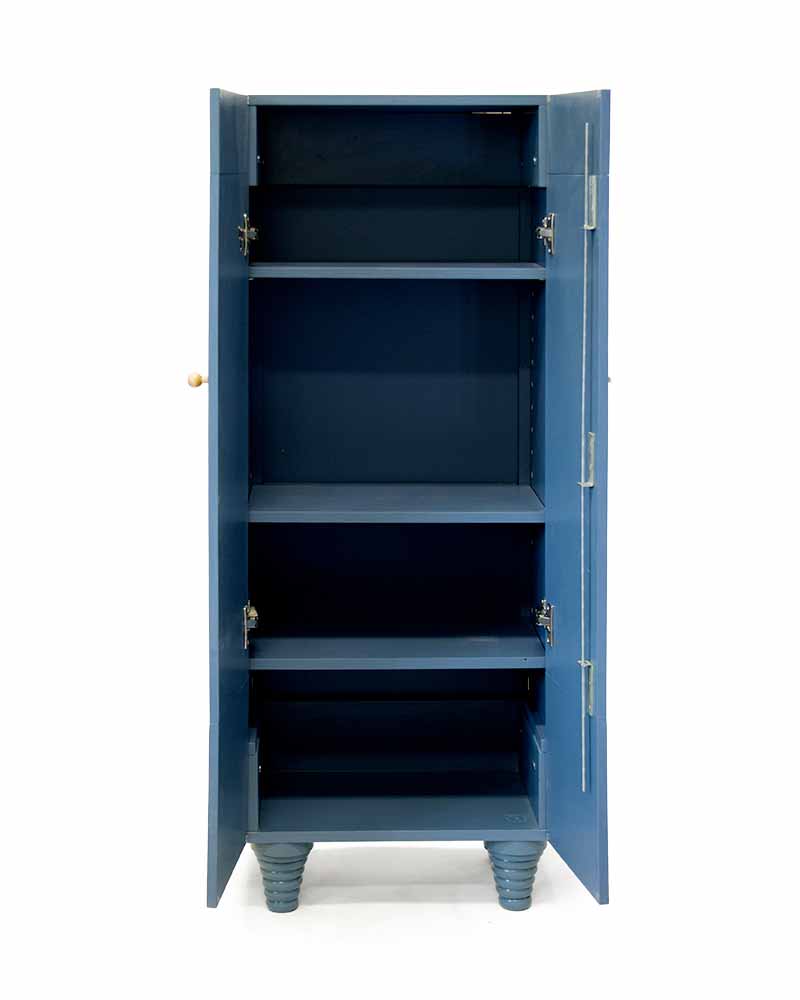 